        Преподаватель                                           Фролова Н.В.Тема: принципы мастеринга фонограмм в цифровой рабочей станции. Материал: посмотреть лекцию https://www.youtube.com/watch?v=vEoCis3KVio. Проверочная работа: выбрать 1 вариант ответа в каждом вопросе, отправить преподавателю для проверки на почту: nsoundesign@gmail.comУкажите, какая из последовательностей приборов в цепи мастеринга позволит внести меньшее количество искажений в сигнал:FabFilter Pro-Q 3 (software) - Shadow Hills Mastering Compressor (hardware) - AOM Invisible Limiter (software);Waves PuigTec EQs (software) - UAD SSL G-bus Compressor (software) - iZotope Ozone 9 Limiter (software);Укажите, какое из определений правильно характеризует работу функции Surgical Mode в эквалайзере: Отключает насыщение сигнала гармоническими искажениями;Уменьшает добротность полос;Укажите правильный диапазон настроек соотношения компрессии, используемых при мастеринге:1.5:1-2:1;4:1-8:1;12:1-20:1;Какой из каналов при мастеринге в системе мид-сайд чаще подвергается воздействию Low Cut-фильтров?Mid;Side;В работе над мастерингом трека для стриминговых сервисов значение Integrated Loudness используется для:Корректной установки значений атаки и восстановления лимитера;Вычисления значения, на которое та или иная платформа повысит/понизит громкость фонограммы;Вычисления необходимого выходного пикового уровня фонограммы;Укажите наиболее распространённое время срабатывания VU-измерителя:50 ms;200 ms;300 ms;Оверсэмплинг - это…Характерный для хип-хопа способ создания новых музыкальных произведений на основе фрагментов чужих композиций;Повышение частоты дискретизации рабочего проекта миксинг-инженером перед экспортом wav-файла;Повышение параметров входящего аудиопотока плагином в цепи обработки с целью повысить качество работы алгоритмов и избежать возможных артефактов с последующим её понижением на выходе из плагина;Укажите, фильтр на входе какой измерительной шкалы характеризует следующая кривая:LUFS;LKFS;RMS;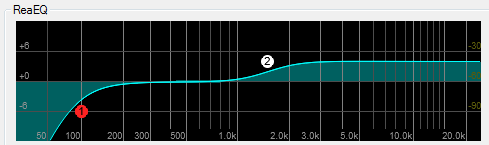 9. Укажите, какая из перечисленных DAW распространена в первую очередь среди мастеринг-инженеров:AVID Pro Tools;Steiberg Cubase;MAGIX Swquoia; 10. Укажите, какое из перечисленных значений LUFS является стандартом в сфере телепроизводства и радиовещания:	а. -6 LUFS;	b. -14 LUFS;	c. -23 LUFS. учебная дисциплинаМузыкальная информатика М3для специальности53.02.08  Музыкальное звукооператорское мастерство Дата занятия:10.04.2020 